Identifying Exponential FunctionsExponential functions have the variable as an exponent. If we want to identify a function as being exponential we can look at the results of the function and see that the x will be increased by a fixed amount and the results of the function will be increased by a fixed multiple amount.Linear functions have constant first differencesQuadratics have constant second differencesExponential functions do not have constant differences but do have constant ratiosFor example :   f(x) = 2 * 3x We can see that we multiple each result by 3, so it is an exponential functionSo we can see that our results are growing by a multiple of 3 so it is an exponential function from the data.We are going up by a constant amount and we multiply results by -1, 2, 3 – it is not a constant multiple, so it is not an exponential function.For the above data we see that the results are going down by a constant multiple, ½. So it is an exponential function. What is it? Using the calculator and the ExpReg function we get32*(1/2)x_______________________________________When you divide 32000/40000  you get .8Divide 35600 / 3200 you get .8So we have a constant ratio which means we have an exponential functiomUsinr The ExpReg function we get 40000*.8^xxy02162183544162xy-2-505210430xy28344251x040000132000225600320480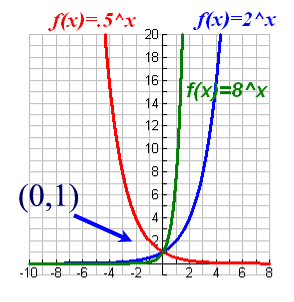 If the base is greater than 1, as x increases y will go up dramatically. For negative x numbers, y will quickly approach 0. (2^-4) = 1 / 2^4If the base is less than 1, the number will quickly approach 0, as x increases.(1/2)^5 = 1/32As x is decreases y will increase(1/2)^-4 = 2^4Let’s look at -3 * 2^xWe can see that the negative 3 causes a reflection over the y axis.